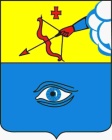 ПОСТАНОВЛЕНИЕ___09.11.2020___                                                                                             № 12/22г. ГлазовО внесении изменения в Положение о порядке представления лицом, поступающим на должность руководителя муниципального учреждения муниципального образования «Город Глазов», и руководителем муниципального учреждения муниципального образования «Город Глазов» сведений о своих доходах, об имуществе и обязательствах имущественного характера и о доходах, об имуществе и обязательствах имущественного характера супруги (супруга) и несовершеннолетних детей, утвержденное постановлением Администрации города Глазова от 06.10.2015 № 12/21В соответствии с постановлением Правительства Удмуртской Республики от 05.08.2020 № 366 «О внесении изменения в постановление Правительства Удмуртской Республики от 25 февраля 2013 года № 85 «Об утверждении Положения о порядке представления лицом, поступающим на должность руководителя государственного учреждения Удмуртской Республики, и руководителем государственного учреждения Удмуртской Республики сведений о своих доходах, об имуществе и обязательствах имущественного характера и о доходах, об имуществе и обязательствах имущественного характера супруги (супруга) и несовершеннолетних детей», руководствуясь Уставом города Глазова,П О С Т А Н О В Л Я Ю:Внести в Положение о порядке представления лицом, поступающим на должность руководителя муниципального учреждения муниципального образования «Город Глазов», и руководителем муниципального учреждения муниципального образования «Город Глазов» сведений о своих доходах, об имуществе и обязательствах имущественного характера и о доходах, об имуществе и обязательствах имущественного характера супруги (супруга) и несовершеннолетних детей, утвержденное постановлением Администрации города Глазова от 06.10.2015 № 12/21, изменение, изложив пункт 3 в новой редакции:«3. Сведения о доходах, об имуществе и обязательствах имущественного характера представляются в виде справки  по форме, утвержденной Указом Президента Российской Федерации от 23 июня 2014 года № 460 «Об утверждении формы справки о доходах, расходах, об имуществе и обязательствах имущественного характера и внесении изменений в некоторые акты Президента Российской Федерации», заполненной с использованием специального программного обеспечения «Справки БК», размещенного на официальном сайте Президента Российской Федерации, ссылка на который также размещается на официальном сайте федеральной государственной информационной системы в области государственной службы в информационно-телекоммуникационной сети «Интернет.».Настоящее постановление подлежит официальному опубликованию.3.  Контроль за исполнением настоящего постановления возложить на руководителя Аппарата Администрации города Глазова.Администрация муниципального образования «Город Глазов» (Администрация города Глазова) «Глазкар» муниципал кылдытэтлэн Администрациез(Глазкарлэн Администрациез)Глава города ГлазоваС.Н. Коновалов